ПаспортМуниципального казенного образовательного  учреждения«Куркентская СОШ №1 им.М.М.Рагимова»Сулейман-Стальского района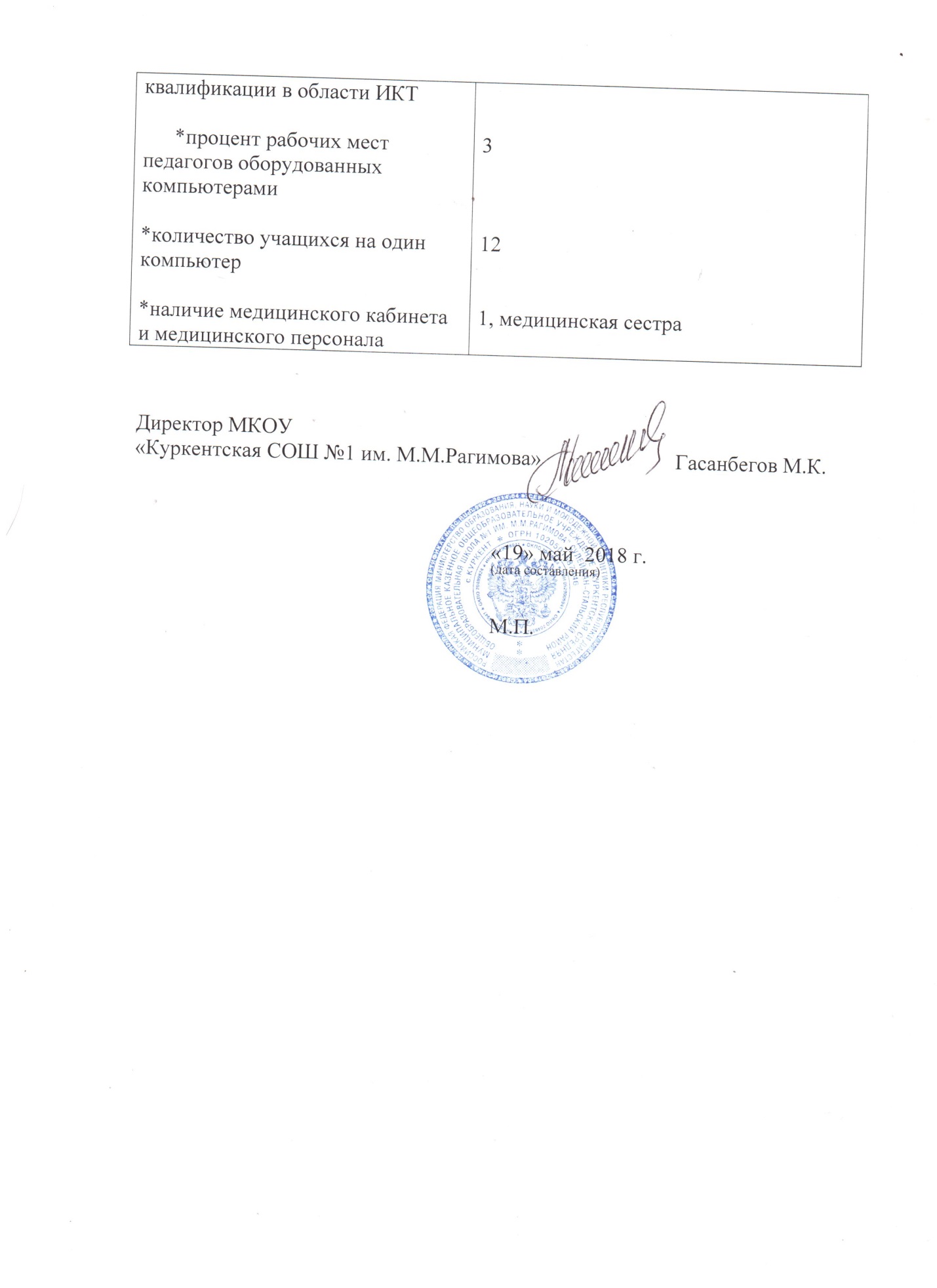 Общая информацияНазвание (по уставу)Муниципальное казенное общеобразовательное учреждение «Куркентская средняя общеобразовательная школа № 1 им. М.М.Рагимова»ТипОбщеобразовательное учреждение, средняя общеобразовательная школа.Организационно – правовая формаМуниципальное казенное общеобразовательное учреждениеУчредитель УО Муниципального района «Сулейман-Стальский район»Год основания1956Юридический адрес368768, с. Куркент, Сулейман-Стальский район, Республика Дагестан.Телефон 8 928 543 80 47Факс e-mailАдрес сайта в ИнтернетеДолжность руководителяДиректорФамилия, имя, отчество руководителя Гасанбегов Магомедкерим КахримановичБанковские реквизитыИННБИК0303320037500529006941Свидетельство о регистрации (номер, дата выдачи, кем выдано)ОГРН 1020501587446 от 6 апреля 2000 г. выданное Межрайонной ИФНС России № 2 по Республике Дагестан.ИНН/КПП 0529006941/052901001Лицензия (дата выдачи, №, кем выдан)Серия 05Л01, Регистрационный номер 287, выданное Министерством образования и науки Республики Дагестан. Срок действия: бессрочно.Аккредитация (дата выдачи, №, кем выдана)Серия 05А01 № 0000962, от 11 марта 2015 года. Срок действия до 13 июня 2025 г. Структура ОУФорма ученического самоуправленияУченическое собрание, ученический советФормы государственно – общественного управления. Наличие попечительского совета (или другого рода организационных единиц, осуществляющих общественное отдел школой). Попечительский совет, педагогический совет, методический совет, школьные методические объединения.Ресурсная база*консолидированный бюджет учреждения за 2018 год (в рублях, укажите в процентах бюджетную и внебюджетную части)*фонд заработной платы*расходы на питание одного ученика в месяц*расходы на приобретение учебной и методической литературы в прошедшем учебном году*помещение и его состояние (год постройки, год капитального ремонта).*тип здания*общая площадь школы (кв.м.)*технологическая оснащенность (количество персональных компьютеров, из них в локальных сетях и подключенных к Интернету)*библиотечный фонд школы (тыс. томов)*спортивный и актовый залы         *бассейн (указать площадь акват.)         *пришкольная территория*спортивные площадки15215927106222003901956Общеобразовательная школа1232,222 из них в локальных сетях и подключенных к интернету-66180ИмеютсянетимеетсяимеютсяКадры количество административных работниковколичество вспомогательного персонала (не педагогов)*общее количество педагогических работников:*из них, совместителей:515535Имеют:*первую и высшую квалификационные категории*ученую степень, звание*правительственные награды*почетные звания «Народный учитель, «Заслуженный учитель РФ»*отраслевые награды*победители профессиональных конкурсов «Учитель года России», «Лидер в образовании», «Сердце отдаю детям» и т.д. 31/801, Меджидова Гюзель Алиевна8, Гасанбегов М.К.,Шафиева Н.Э., Тагиев Р.В., Муталибова У.Ф.,Уружбекова Ш.Н., Качаева С.Т., Качаева С.Ш., Абдуразакова М.Э..0Ученики. Общее количество учащихся:273из них учащихся: начальной школы  основной школы   средней полной школы10712739*учащихся окончивших образовательное учреждение с золотой и серебряной медалью в прошедшем учебном году*победителей международных олимпиад, смотров, конкурсов*победителей всероссийских олимпиад, смотров, конкурсов*победителей региональных олимпиад, смотров, конкурсов*победители районных конкурсов 31Конкурс «Аулы Дагестана»    Качаев В. Абдуразаков ДОктябрь шагает по земле Шихсаидова А.Конкурс исследовательских работ «Народные промыслы» Меджидова Э.Умники и умницы  Рустамова Э.ВОШ по родным языкам  Рустамова Э.Абдуразакова Ш.Конкурс «Мой родной язык» Качабекова С.И гордо реет флаг державный Караханова С.Конкурс «Лучший ученик года»	Рустамова Э.Безопасное колесо командаКонкурс «Мы дружбой народов сильны»	Качабекова С.Конкурс рисунков «Культура и языки народов Дагестана»	Гарунова А.Школьники Дагестана рисуют сказки народов России Гарунова А.Самый классный классный	Гаджалиева Л.Лучший учитель родного языка	Шихрагимова А.Конкурс чтецов «шарвили – национальный герой»	Конкурс сочинений по творчеству С.Стальского	Конкурс «Мой родной язык»	Конкурс исследовательских работ «Народные промыслы»	Меджидова Э.Конкурс на лучшего чтеца по творчестве Е.Эмина	Меджидов Э.Конкурс на собственное сочиненное  стихотворение, посвященный творчеству Е.Эмина	Меджидова Э.Супер диктор	Меджидов Э.Всероссийский конкурс сочинений	Конкурс чтецов по творчеству Г.Цадасы	Шихрагимова А.Учитель года	Меджидова О.Конкурс сочинений к 100 летию октябрьской революции	Конкурс детских рисунков «Победа деда – моя победа»	Шихсаидова А.Юные исследователи окружающей среды	Абдуразаков О.Конкурс рисунков по творчеству С.Стальского	Кафланова К.Конкурс рисунков «Дети за мир»	Конкурс рисунков «Традиции. Творчество. Современность»	Конкурс чтецов по творчеству С.Стальского	Рустамова Э.Добровольчество и волонтерство	Алискерова З.Курбаналиева П.Конкурс «Очаг мой – родной Дагестан»	Соревнования по л/атлетике	командаСпартакиада учителей	командаКонкурс «Лучший кабинет родного языка»	Меджидова Г.Международная дистанционная олимпиада "Зима-2018" от проекта "Инфоурок" по русскому языку	Меджидова ЭрзиАбдуразакова З.-Всероссийская онлайн-олимпиада "Русская матрешка" (русский язык)	Велибекова КГаджалиева ЭЗнаменитые выпускники.Ученые выпускники Куркентской СОШ № 1.1.Агаларов Агалар – кандидат физико-математических наук,2.Алдеров Алберт – доктор биологических наук,3.Бабаев Азим – кандидат физико-математических наук,4.Бутаев Зейнудин – кандидат ветеринарных наук,5.Гаджибабаева Мира – кандидат филологических наук,6.Гаджиев Ахед – доктор сельскохозяйственных наук, 7.Казиев Кази - кандидат физико-математических наук,8.Качабеков Амурбег - кандидат философских наук,9.Качаев Рамиз - кандидат химических наук,10.Мамерзаев Шахмурад - кандидат сельскохозяйственных наук,11.Рагимов Разин - доктор медицинских наук,12.Рагимова Дурия – кандидат медицинских наук,13.Рагимханов Римихан - кандидат физико-математических наук,14.Рустамов Айдабег – кандидат педагогических наук,15.Рустамов Аслан – кандидат биологических наук,16.Рустамов Саламудин - кандидат географических наук,17.Сагидова Маралхалум - кандидат филологических наук,18.Сердеров Валерик - кандидат сельскохозяйственных наук,19.Ханов Магомедшериф - кандидат экономических наук,20.Челябов Исамудин - кандидат физико-математических наук,21.Шайдаев Эльбрус - кандидат медицинских наук,22.Абдуразаков Ферудин-кандидат экономических наук.Наши выпускники на страже правопорядка1.Абдуразаков Фазлудин – майор,2.Агабеков Агабег – подполковник,3.Адиширинов Мингажудин – подполковник, 4.Айвазов Гариб – полковник, 5.Алимагомедов Мамед – полковник,6.Алимирзоев Бугадин – капитан,7.Алимирзоев Мирзебала – полковник,8.Алирзаев Абузар – подполковник,9.Алирзаев Марлен – майор,10.Алхасов Измир – майор,11.Атлуханов Максим – майор,12.Бабаев Мурад – подполковник,13.Пирмагомедов Адер – подполковник,14.Гаджиев Мудун – полковник,15.Гаджикурбанов Гаджикурбан – подполковник,16.Зейдулаев Гамлет – подполковник,17.Идрисов Керим – полковник,18.Исмаилов Борис – ст. лейтенант,19.Кахриманов Рустамхан – подполковник,20.Качаев Ширинбег – подполковник,21.Качаев Мансур – майор,22.Курбанов Халилбег – майор,23.Мирзеферов Сейфулах – подполковник,24.Набиев Самурхан –капитан,25.Рустамов Ифредин – подполковник,26.Ханов Августин – полковник,27.Ханов Алик –полковник,28.Шайдаев Гамудин – полковник,29.Шихбабаев Зармик – полковник,30.Шихбабаев Эскендар – подполковник и т.д.Известные люди-выпускники школыАлдеров Алберт	Директор ВИР в г. ДербентАлиев Абдулах	Ветеринарный врач, с. КуркентАлимагомедов Мамед	Сотрудник ФСБ, г. МахачкалаАгаларов Агалар	Преподаватель ДГУАбдуразаков Абдуразак	Предприниматель Агабеков Агабег	Главный криминалист МВД РДАбдуразаков Казибег	Работник райвоенкоматаБабаев Мурад	Работник полицииБабаев Азим	Первый ученый села, преподаватель ДГУБутаев Зейнудин	Межрайонная ветеринарная лаборатория, г. ДербентВелиханов Велихан	Преподаватель ДГУГаджиев Ахяд	Заместитель директора ЗАО «Константиново» Домодедовского районаГаджалиев Радик	Глава сельского поселенияГаджиева Бес	Директор дома культуры селаГюлалиев Роберт	2-пилот вертолета МИ-8 ОАО «Авиалинии Дагестана»Качабеков Амурбег	Преподаватель ДГПУКазиев Кази	Предприниматель, г.ДербентХанов Магомедшериф	Сельхозработник, Ставрополький крайСагидов Сагид	ПредпринимательСултанахмедов Султанахмед	Юрист, г. КурскСаидова Зарина	Преподаватель ДГПУСаидова Маралхалум	Преподаватель ДГПУСердеров Валерик	Сотрудник научно-исследовательского института, г. МахачкалаМагомедов Балабег	Заместитель министра миграционной службы РДМеликмагомедов Изафудин	Директор железнодорожного училища ГПТУ-4, г.ДербентРагимханов Римихан	Преподаватель ДГУРустамов Аслан	Директор СПК «Оазис», г. ДербентРамазанов Ибрамхалил	Артист государственного лезгинского театра, г. ДербентРагимов Разин	Декан лечебного факультета Дагестанской медицинской академииРагимова Дурия	Преподаватель ДГМАРустамов Саламудин	Первый заместитель директора ЗАО «Ямалнефтгазгеофизика»Рагимов Шакир	Председатель комитета народного собрания РДРустамов Салман	Инженер, заместитель директора проектного институтаНабиев Урдихан	ЛетчикИдрисов Керим	Начальник учебно-военного центра авиационно-технического университета г. УФАЧелябов Ямудин	Начальник отдела МВД г. КостромаКачаев Магид	Начальник финансового управления администрации С.Стальского районаШайдаев Гамудин	Работник ФСБШайдаев Зураб	Предприниматель, генеральный директор ЗАО «Колоняги-Ретро» г. Санкт-ПетербургШихбабаев Зармик	Работник ФСБЗаслуженные учителя РД: Меликмагомедов Изафудин, Гаджиев Назир, Меджидова Гюзел, Гаджиева Ферида,  Алхасов Набиюлах, Качаев Абдуселим, Адилов Азим, Рагимов Мирзекерим, Шихрагимов Мутагир.Заслуженный строитель РД: Ильясов Гасанбег.Заслуженный артист РД: Рамазанов Ибрамхалил.Заслуженный работник культуры РД: Гаджиева Бесхалум.Заслуженный ветеринарный врач РД: Алиев Абдулах, Бутаев Зейнудин.Почетные работники общего образования РФ: Гаджалиев Зейнали, Пашаев Эминбег,Ханмагомедов Исамудин, Уружбекова Шамама, Гаджалиев Руслан, Тагиев Руслан, Гасанбегов Магомедкерим, Шафиева Наима, Качаева Серият, Качаева Сарат, Муталибова Умужат, Эскеров  Мусаиб.Общее число кружков, секций, студий, факультативов, клубов, и других форм дополнительного образования, работающих в школеКружков – 15ЛингвистЮный математикМатематическая шкатулкаВ мире информацииЮный историкИскательЛюбители русского языкаЮный биолог-экологЮный художникУмелые рукиТуристско-краеведческийЮный лингвистЮный химикШахматно-шашечныйМузыкальная шкатулкаСекций – 2Неурочные формы обучения от всего объема часов учебного плана (т.е. процентное выражение объема учебных занятий (в часах) проведенных в форме игр, тренингов, конференций, диспут-клубов, экскурсий, экспедиций и пр., а не в форме традиционных уроков)3Дополнительные образовательные услугиИспользуемые образовательные технологии (указать какие)Развивающее обученияЛекционно- семинарско- зачетная системаОбучение в сотрудничестве (групповая работа)Информационно-коммуникативные технологииЗдоровьесберегающие технологииРеализуемые образовательные программы (указать название)*международного уровня*всероссийского уровня*регионального уровня*муниципального уровня*уровня образовательного учрежденияНачальное общее образование;Основное общее образование;Среднее  общее образование;Реализуемые (в том числе совместно) социальные проекты (указать названия):*международного уровня*всероссийского уровня*регионального уровня*муниципального уровня*уровня образовательного учрежденияТрадиции День Знаний, осенний бал, день учителя, новый год, вахта памяти, вечер встречи выпускников, 23 февраля, день школьного самоуправления, «самаяпрекрасная из женщин», последний звонок, выпускной балНаграды общеобразовательного учреждения*всероссийские*региональныеОсновные значимые результаты деятельности за отчетный период: призеры муниципального этапа всероссийской олимпиады-38, призеры республиканской олимпиады-2, интернет олимпиады-30, школа заняла первое место в номинации «Сценическое воплощение образа Шарвили», посвященному дню родного языка и получила приз 50000 р., стала Лауреатом – Победителем  «Открытого публичного Всероссийского смотра-конкурса образовательных учреждений» в 2017 г. Школа вошла в список 100 лучших школ России, директор года-2017.Опыт взаимодействия с образовательными учреждениями других типов:*дошкольного образования*начального профессионального образования*среднего профессионального образования*дополнительного образования детейКуркентский детский садДербентский педагогический колледжДЮСШ, ДДТ, музыкальная, художественная школы.Взаимодействие с родителями (укажите основные формы участия родителей в деятельности школы и количество родителей, задействованных в деятельности школы)Совет школы, Общешкольный родительский комитет, субботники, в общешкольных мероприятияхОбщее количество публикаций :2017-2018 г (публикации о школе в СМИ плюс авторские публикации членов педагогического коллектива в любых изданиях)8-Газета «Кюринские известия», «Лезги газет», местное телевидение КТВ.